МИНИСТЕРСТВО НА ЗЕМЕДЕЛИЕТО И ХРАНИТЕ – СОФИЯ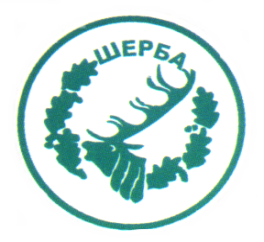     „СЕВЕРОИЗТОЧНО ДЪРЖАВНО ПРЕДПРИЯТИЕ” ДПТП:  ДЪРЖАВНО ЛОВНО СТОПАНСТВО „ШЕРБА”9100, с. Горен чифлик,ул. „Шерба” 7, Варненска областАдрес за кореспонденция: с. Старо оряхово, ул. Дунав, № 8Тел. 05141/2358, Е-mail: dls.sherba@dpshumen.bg………………………………………………...................................................…………..СЪОБЩЕНИЕВъв връзка с изпълнението на Договор № Др-56/25.11.2014 г. за възлагане изпълнението на поръчка с предмет ”СМР – ремонт на горски пътища, обслужващи отдели от ДГТ“, обявен в интернет страницата на ТП Държавно ловно стопанство„Шерба“ - www.dpshumen.bg http://dlssherba.dpshumen.bg - Профил на купувача на 06.11.2014 г.  е извършено окончателно  плащане в размер на 10125.00 лв. без включен ДДС – по фактура № 0000001406 от 19.12.2014 год., заплатена от Възложителя с платежно нареждане от 23.12.2014 год. ИЗГОТВИЛ,РУСАНКА ПАНАЙОТОВА